Publicado en Cáceres el 22/05/2018 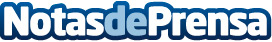 Historia de Girona Por NaturakiGirona es una ciudad con mucha historia. Mil años de historia a partir de la Força Vella, fundada por los romanosDatos de contacto:NaturakiNota de prensa publicada en: https://www.notasdeprensa.es/historia-de-girona-por-naturaki Categorias: Viaje Historia Cataluña Entretenimiento Turismo http://www.notasdeprensa.es